I would like to become a member of the International Society on Pulsed Power Applications e.V. __________________________		_________________________City / Date						SignaturePlease send a scanned version of the application to treasurer@pulsed-power.org.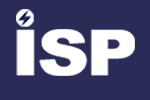 Application for MembershipSurname:Given name:Title:Company:Street:ZIP code:City:Country:Phone Number:Fax Number:E-Mail:Kind of membership:□ Natural person (50 €/year)□ Retireea (25 €/year)Kind of membership:□ Legal entity (250 €/year)□ Studentb (10 €/year)